Activity Pre-Quiz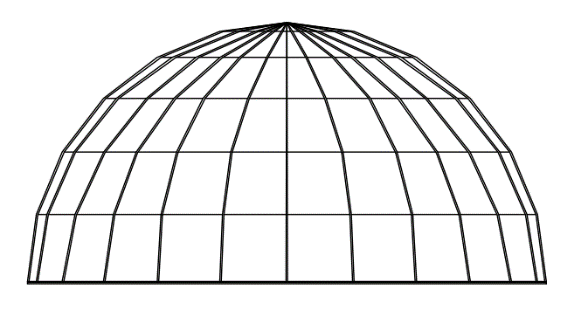 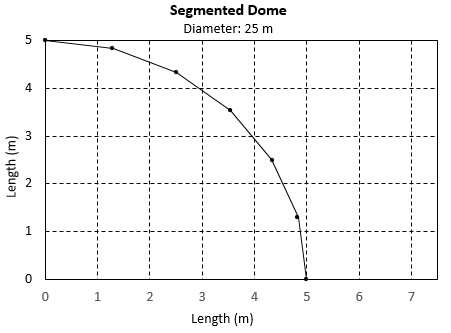 x (m)y (m)0.000005.000001.294104.829632.500004.330133.535533.535534.330132.500004.829631.29410